Publicado en Barcelona el 20/09/2019 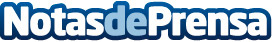 El fenómeno MINISO aterriza en Barcelona con su primera "Flagship Store"400 m2 de diseño japonés de alto nivel, gran calidad, precios ajustados y una renovación continua de los más de 4.000 diferentes productos expuestos caracterizarán a la tienda del C.C. Gran Vía IIDatos de contacto:Álvaro de Mingo Diaz659093183Nota de prensa publicada en: https://www.notasdeprensa.es/el-fenomeno-miniso-aterriza-en-barcelona-con Categorias: Franquicias Interiorismo Moda Emprendedores Consumo http://www.notasdeprensa.es